Campus LifeCampus LifeCampus LifeCampus Life
The school's students practice a variety of colorful extra curriculum activities. A two-polar campus culture pattern has been formed which is a series, refined and characterized in specialty. Actively involved in the activities, such as seminar "Challenge Cup" technology contest, Two Hundred Forum seminars, "Civilization and Cultivation" Moral Development, "Shining NENU" Original Art, "Age of Passion" Excellence Exhibition, and Quality of Specialty Competition organized by schools, students have enriched spiritual life, improved over-all qualities, morality in the process and a broad stage for continuing development is provided. At the opening ceremony of the 6th Asia Winter Games, held in the January of 2007, the school successfully undertook theatrical festival, which makes the school the first among all the universities to hold theatrical festival for international sports events. Red Candle volunteer association of NENU, with a nation-wide influence, gained many national awards. It is respectively awarded as one of the "Ten Excellent Volunteer Service Organizations in China", "Advanced Group in Learning from Lei Feng and Volunteer Services", "Advanced Group in Helping the Disabled".       
The school's students practice a variety of colorful extra curriculum activities. A two-polar campus culture pattern has been formed which is a series, refined and characterized in specialty. Actively involved in the activities, such as seminar "Challenge Cup" technology contest, Two Hundred Forum seminars, "Civilization and Cultivation" Moral Development, "Shining NENU" Original Art, "Age of Passion" Excellence Exhibition, and Quality of Specialty Competition organized by schools, students have enriched spiritual life, improved over-all qualities, morality in the process and a broad stage for continuing development is provided. At the opening ceremony of the 6th Asia Winter Games, held in the January of 2007, the school successfully undertook theatrical festival, which makes the school the first among all the universities to hold theatrical festival for international sports events. Red Candle volunteer association of NENU, with a nation-wide influence, gained many national awards. It is respectively awarded as one of the "Ten Excellent Volunteer Service Organizations in China", "Advanced Group in Learning from Lei Feng and Volunteer Services", "Advanced Group in Helping the Disabled".       
The school's students practice a variety of colorful extra curriculum activities. A two-polar campus culture pattern has been formed which is a series, refined and characterized in specialty. Actively involved in the activities, such as seminar "Challenge Cup" technology contest, Two Hundred Forum seminars, "Civilization and Cultivation" Moral Development, "Shining NENU" Original Art, "Age of Passion" Excellence Exhibition, and Quality of Specialty Competition organized by schools, students have enriched spiritual life, improved over-all qualities, morality in the process and a broad stage for continuing development is provided. At the opening ceremony of the 6th Asia Winter Games, held in the January of 2007, the school successfully undertook theatrical festival, which makes the school the first among all the universities to hold theatrical festival for international sports events. Red Candle volunteer association of NENU, with a nation-wide influence, gained many national awards. It is respectively awarded as one of the "Ten Excellent Volunteer Service Organizations in China", "Advanced Group in Learning from Lei Feng and Volunteer Services", "Advanced Group in Helping the Disabled".       
The school's students practice a variety of colorful extra curriculum activities. A two-polar campus culture pattern has been formed which is a series, refined and characterized in specialty. Actively involved in the activities, such as seminar "Challenge Cup" technology contest, Two Hundred Forum seminars, "Civilization and Cultivation" Moral Development, "Shining NENU" Original Art, "Age of Passion" Excellence Exhibition, and Quality of Specialty Competition organized by schools, students have enriched spiritual life, improved over-all qualities, morality in the process and a broad stage for continuing development is provided. At the opening ceremony of the 6th Asia Winter Games, held in the January of 2007, the school successfully undertook theatrical festival, which makes the school the first among all the universities to hold theatrical festival for international sports events. Red Candle volunteer association of NENU, with a nation-wide influence, gained many national awards. It is respectively awarded as one of the "Ten Excellent Volunteer Service Organizations in China", "Advanced Group in Learning from Lei Feng and Volunteer Services", "Advanced Group in Helping the Disabled".       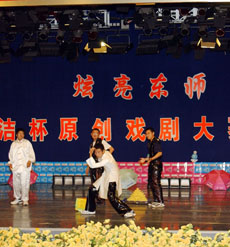 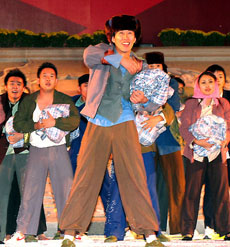 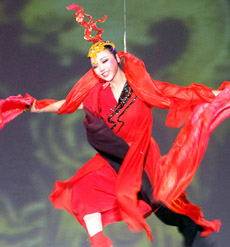 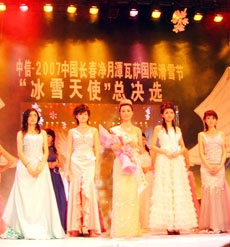 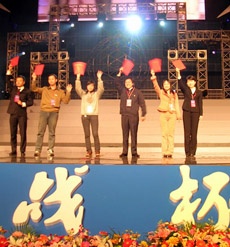 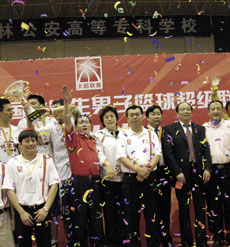 